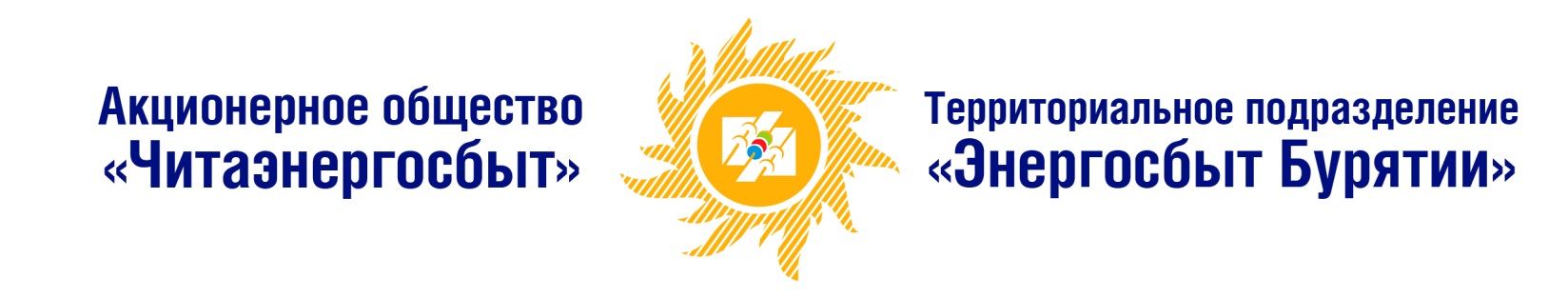 ИНФОРМАЦИОННАЯ СПРАВКАПроведение технологического и ценового аудита инвестиционной программы ТП «Энергосбыт Бурятии» АО «Читаэнергосбыт» не производилось,  так как аудит проводится в отношении инвестиционных проектов по созданию объектов капитального строительства, в отношении которых планируется заключение контрактов, предметом которых является одновременно выполнение работ по проектированию, строительству и вводу в эксплуатацию объектов капитального строительства (Постановление Правительства Российской Федерации от 12.05.2017 № 563 «О порядке и об основаниях заключения контрактов, предметом которых является одновременно выполнение работ по проектированию, строительству и вводу в эксплуатацию объектов капитального строительства, и о внесении изменений в некоторые акты Правительства Российской Федерации»). Кроме того, инвестиционная программа ТП «Энергосбыт Бурятии» АО «Читаэнергосбыт» на 2019-2021, на 2022-2036 гг., 2023-2025 гг. не содержит в качестве источника финансирования бюджетные средстваЗаместитель генерального директора -Директор территориального подразделения                                                  Барахоев Р.Ю. Исполнитель Линхоев Эдуард Бадмаевич 70047, г. Улан-Удэ, ул. Сахьяновой, 5                      е-mail: esbit@bur.e-sbyt.ruтел.: (3012) 29-31-00; 29-30-49факс: (3012) 29-30-05«___» ____________________ 2022 г.Исх. №_________________________Тел. (3012)293921